Publicado en Zaragoza el 04/02/2019 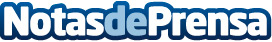 La marmota española Manolo predice que la primavera se anticipará este 2019La marmota española Manolo ha predicho que en 2019 la primavera se anticipará. Centraldereservas.com celebra el segundo primer Día de la Marmota de EspañaDatos de contacto:María Gómez657760650Nota de prensa publicada en: https://www.notasdeprensa.es/la-marmota-espanola-manolo-predice-que-la Categorias: Nacional Viaje Marketing Sociedad Entretenimiento Turismo E-Commerce http://www.notasdeprensa.es